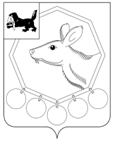 22.09.2023 № 183п/23РОССИЙСКАЯ ФЕДЕРАЦИЯИРКУТСКАЯ ОБЛАСТЬБАЯНДАЕВСКИЙ РАЙОНАДМИНИСТРАЦИЯПОСТАНОВЛЕНИЕОБ УТВЕРЖДЕНИИ ПЕРЕЧНЯ МУНИЦИПАЛЬНЫХ ПРОГРАММ МО «БАЯНДАЕВСКИЙ РАЙОН»В соответствии с Положением о порядке принятия решений о разработке муниципальных программ МО «Баяндаевский район» и их формирования и реализации, утвержденным постановлением администрации МО «Баяндаевский район» от 22.09.2023 г. № 182п/23, руководствуясь ст. ст. 35, 48 Устава муниципального образования «Баяндаевский район»,ПОСТАНОВЛЯЮ:Утвердить Перечень муниципальных программ МО «Баяндаевский район (прилагается).Признать утратившим силу постановление администрации МО «Баяндаевский район» от 24.02.2015 г. № 39.Опубликовать настоящее постановление в районной газете «Заря» и разместить на официальном сайте МО «Баяндаевский район» в информационно-телекоммуникационной сети «Интернет».Контроль за исполнением настоящего постановления возложить на первого заместителя мэра МО «Баяндаевский район» Борхонова А.А.Настоящее постановление вступает в силу с 1 января 2024 года.И.о.мэра МО «Баяндаевский район»А.А.БорхоновУтвержден постановлением администрацииМО «Баяндаевский район»от  «__» ______ 2023 г. № ______Перечень муниципальных программ МО «Баяндаевский район»№ п/пНаименование муниципальной программыСроки реализации        Ответственный исполнительЦели реализации муниципальной программыСоциальное развитие МО «Баяндаевский район»Социальное развитие МО «Баяндаевский район»Социальное развитие МО «Баяндаевский район»Социальное развитие МО «Баяндаевский район»Социальное развитие МО «Баяндаевский район»1Развитие образования в МО «Баяндаевский район» 2024-2030 г.г.Управление образования администрации МО «Баяндаевский район»Обеспечение доступности и создание равных возможностей для получения качественного образования, соответствующего требованиям социально-экономического развития района и позволяющего подготовить человека к активной общественной и профессиональной деятельностиПодпрограммы:1.Дошкольное образование в МО «Баяндаевский район» 2.Общее образование в МО «Баяндаевский район» 3.Дополнительное образование в МО «Баяндаевский район»3.Организация отдыха и оздоровления детей в МО «Баяндаевский район» 4.Обеспечение деятельности Управления образования администрации МО «Баяндаевский район»2024-2030 г.г.Управление образования администрации МО «Баяндаевский район»Обеспечение доступности и создание равных возможностей для получения качественного образования, соответствующего требованиям социально-экономического развития района и позволяющего подготовить человека к активной общественной и профессиональной деятельности2Поддержка и развитие физической культуры и спорта в МО «Баяндаевский район» 2024-2030 г.г.Консультант по физической культуре и спорту  администрации МО «Баяндаевский район»Обеспечение максимальной вовлеченности населения в систематические занятия физкультурой и спортом3Развитие культуры в МО «Баяндаевский район»2024-2030 г.г.Отдел культуры администрации МО «Баяндаевский район»Повышение эффективности культурно - досуговой деятельности, библиотечного и музейного дела, дополнительного образования в сфере культуры в МО «Баяндаевский район», сохранение и развитие народных художественных промыслов и этнокультурного наследия народов Баяндаевского районаПодпрограммы:Повышение доступности и качества муниципальных услуг в сфере культурного досуга населения МО «Баяндаевский район»Повышение доступности и качества дополнительного образования в МО «Баяндаевский район» Обеспечение деятельности отдела культуры администрации МО «Баяндаевский район Популяризация народных промыслов и ремесел в Баяндаевском районеРазвитие этнокультурного наследия (этноконфессиональные отношения) народов, проживающих на территории Баяндаевского района2024-2030 г.г.Отдел культуры администрации МО «Баяндаевский район»Повышение эффективности культурно - досуговой деятельности, библиотечного и музейного дела, дополнительного образования в сфере культуры в МО «Баяндаевский район», сохранение и развитие народных художественных промыслов и этнокультурного наследия народов Баяндаевского района4Молодежная политика 2024-2030 г.г.Отдел по спорту и молодежной политике администрации МО «Баяндаевский район»Обеспечение успешной социализации и эффективной самореализации молодежиПодпрограммы:«Молодежь Баяндаевского района»2024-2030 г.г.Отдел по спорту и молодежной политике администрации МО «Баяндаевский район»Качественное развитие потенциала молодежи и системы духовно-нравственного, гражданского и патриотического воспитания и допризывной подготовки молодежи в Баяндаевском районе«Комплексные меры профилактики незаконного потребления наркотических средств и психотропных веществ, наркомании и токсикомании и других социально-негативных явлений»2024-2030 г.г.Отдел по спорту и молодежной политике администрации МО «Баяндаевский район»Сокращение масштабов немедицинского потребления наркотических и психотропных веществ, формирование негативного отношения к незаконному обороту и потреблению наркотиков и существенное снижение спроса на них5Социальная поддержка населения Баяндаевского района 2024-2030 г.г.Специалист юридического отдела администрации МО «Баяндаевский район»Повышение эффективности и усиление адресной направленности мер по социальной защите населения и граждан, оказавшихся в трудной жизненной ситуации6Профилактика социально-значимых заболеваний2024-2030 г.г.Отдел экономики и охраны труда администрации МО «Баяндаевский район»ОГБУЗ «Баяндаевская районная больница»Стабилизация и улучшение эпидемиологической ситуации по туберкулезу, развитие системы информирования населения о доступных мерах профилактик ВИЧ/СПИД.Развитие инфраструктуры и обеспечение условий жизнедеятельностиРазвитие инфраструктуры и обеспечение условий жизнедеятельностиРазвитие инфраструктуры и обеспечение условий жизнедеятельностиРазвитие инфраструктуры и обеспечение условий жизнедеятельностиРазвитие инфраструктуры и обеспечение условий жизнедеятельности7Охрана окружающей среды в МО «Баяндаевский район» 2024-2030 г.г.Отдел строительства и ЖКХ администрации МО «Баяндаевский район»Сохранение и защита окружающей среды8Энергосбережение и повышение энергетической эффективности в МО «Баяндаевский район» 2024-2030 г.г.Отдел строительства и ЖКХ администрации МО «Баяндаевский район»Модернизация и развитие жилищно-коммунального хозяйства9Молодым семьям - доступное жилье 2024-2030 г.г.Отдел по спорту и молодежной политике администрации МО «Баяндаевский район»Повышение доступности жилья для граждан, обеспечение безопасных и комфортных условий проживания в сельской местности10Комплексное развитие сельских территорий в МО «Баяндаевский район» 2024-2030 г.г.Отдел сельского хозяйства администрации МО «Баяндаевский район»Повышение доступности жилья для граждан, обеспечение безопасных и комфортных условий проживания в сельской местности11Повышение безопасности дорожного движения в МО «Баяндаевский район» 2024-2030 г.г.Отдел строительства и ЖКХ администрации МО «Баяндаевский район»Обеспечение бесперебойного и безопасного функционирования дорожного хозяйства12Профилактика правонарушений и социального сиротства 2024-2030 г.г.Администрация муниципального образования «Баяндаевский район»Укрепление общественной безопасности и снижение уровня преступности в Баяндаевском районе13Профилактика терроризма и экстремизма на территории муниципального образования «Баяндаевский район»2024-2030 г.г.Специалист по делам ГО и ЧС администрация муниципального образования «Баяндаевский район»Противодействие терроризму и экстремизму, защита жизни граждан от террористических и экстремистских актов Обеспечение высоких темпов экономического ростаОбеспечение высоких темпов экономического ростаОбеспечение высоких темпов экономического ростаОбеспечение высоких темпов экономического ростаОбеспечение высоких темпов экономического роста14Совершенствование механизмов управления экономическим развитиемПодпрограммы:Обеспечение деятельности Мэра МО «Баяндаевский район» 2024-2030 г.г.Отдел учета и отчетности администрации МО «Баяндаевский район»Обеспечение деятельности мэром МО «Баяндаевский район»Организационно-техническое обеспечение деятельности администрации муниципального образования «Баяндаевский район» 2024-2030 г.г.Руководитель аппарата администрации МО «Баяндаевский район»Организационно-техническое обеспечение деятельности администрации МО «Баяндаевский район»Повышение эффективности проводимой муниципальной политики в области земельно-имущественных отношений и управления муниципальной собственностью 2024-2030 г.г.Отдел по управлению муниципальным имуществом администрации МО «Баяндаевский район»Повышение эффективности и качества управлении в области земельно-имущественных отношений и управления объектами недвижимости, организация их целостной системы учета.Информационное освещение деятельности органов местного самоуправления Баяндаевского района 2024-2030 г.г.Главный редактор МБУ Редакция газеты «Заря»Повышение информационной открытости деятельности органов местного самоуправления Баяндаевского районаПоддержка и развитие малого и среднего предпринимательства в МО «Баяндаевский район» 2024-2030 г.г.Отдел экономики и охраны труда администрации МО «Баяндаевский район»Обеспечение благоприятных условий для развития субъектов малого и среднего предпринимательстваПоддержка социально ориентированных некоммерческих организаций в МО «Баяндаевский район»2024-2030 г.г.Отдел экономики и охраны труда администрации МО «Баяндаевский район»Поддержка и стимулирование деятельности СОНКО, осуществляющих деятельность на территории МО «Баяндаевский район»Решение вопросов гражданской обороны и чрезвычайных ситуаций МО «Баяндаевский район»2024-2030 г.г.МКУ «Служба по решению вопросов ГО и ЧС МО «Баяндаевский район»Обеспечение комплексных мер противодействия чрезвычайным ситуациям природного и техногенного характераЗащита прав потребителей в МО «Баяндаевский район»2024-2030 г.г.Отдел экономики и охраны труда администрации МО «Баяндаевский район»Защита прав потребителей в МО «Баяндаевский район»15Управление муниципальными финансами в МО «Баяндаевский район»Подпрограммы:Управление муниципальными финансами МО «Баяндаевский район»Обеспечение сбалансированности и устойчивости местных бюджетов2024-2030 г.г.Финансовое управление администрации МО «Баяндаевский район»Повышение качества управления муниципальными финансами, создание условий для эффективного и ответственного управления муниципальными финансами